Հավելված N 13ՔԿԶՆԾ  Տրանշ 2 Բաբաջանյան-Տիչինա  ճանապարհահատվածի Հողի օտարման և տարաբնակեցման ծրագրիԱՐՁԱՆԱԳՐՈՒԹՅՈՒՆՔաղաքային կայուն զարգացման ներդրումային ծրագիր Տրանշ 2-ի հողի օտարման և տարաբնակեցման վերաբերյալ հանրային լսման(Բաբաջանյան-Տիչինա ճանապարհահատված)Օրը/ժամը.		3 նոյեմբերի, 2016թ. 16։00-17:45Վայրը.	Երևանի №174 միջնակարգ դպրոց, Մալաթիա-Սեբաստիա վարչական շրջանՀանդիպումը վարում էին. Սիրաք Գյուլբուդաղյան՝ հողի օտարման և տարաբնակեցման մասնագետ, Քաղաքային կայուն զարգացման ներդրումային ծրագիր, «Երևանի կառուցապատման ներդրումային ծրագրի իրականացման գրասենյակ» ՀՈԱԿ:Տիգրան Գրիգորյան՝ ՄՉՀ, Մարդահամար և Սոցիալ-տնտեսական հետազոտություն իրականցնող կազմակերպության ծրագրի ղեկավար, «Ափթայմ» ՍՊԸ,Արուս Հարությունյան՝ հողի օտարման և տարաբնակեցման մասնագետ, «Էգիս ինթերնեյշնլ» խորհրդատու կազմակերպություն:Մասնակցում էին՝Սիրաք Գյուլբուդաղյան՝ հողի օտարման և տարաբնակեցման մասնագետ, Քաղաքային կայուն զարգացման ներդրումային ծրագիր, «Երևանի կառուցապատման ներդրումային ծրագրերի իրականացման գրասենյակ» ՀՈԱԿ,Աննա Մալիկոյան՝ հաղորդակցման և հանրային կապերի մասնագետ, Քաղաքային կայուն զարգացման ներդրումային ծրագիր, «Երևանի կառուցապատման ներդրումային ծրագրերի  իրականացման գրասենյակ» ՀՈԱԿ,Ռուբիկ Փաշինյան՝ ՀՕՏԾ իրականացնող խմբի տարաբնակեցման և սոցիալական զարգացման հարցերով զբաղվող մասնագետ, Հայկ Նորեկյան՝ նախագծող կազմակերպության նախագծող ինժեներ, «Ճաննախագիծ ինստիտուտ» ՍՊԸ,Արուս Հարությունյան՝ հողի օտարման և տարաբնակեցման մասնագետ, «Էգիս ինթերնեյշնլ» խորհրդատու կազմակերպություն,Տիգրան Գրիգորյան՝ ՄՉՀ, Մարդահամար և Սոցիալ-տնտեսական հետազոտություն իրականցնող կազմակերպության ծրագրի ղեկավար, «Ափթայմ» ՍՊԸ,Շուշան Քոչարյան` ՄՉՀ, Մարդահամար և Սոցիալ-տնտեսական հետազոտությունների իրականացման ղեկավար, «Ափթայմ» ՍՊԸ,Հանրային լսմանն ընդհանուր առմամբ մասնակցել են 72 ԱԵԱ՝ 27 կին և 45 տղամարդ (մասնակիցների ցանկը համապատասխան ստորագրություններով կցված է հանդիպման արձանագրությանը): Հանրային լսման մասին բոլոր ԱԵԱ-երը նախապես տեղեկացվել են հեռախոսային զանգի միջոցով, ինչպես նաև հայտարարությունը փակցվել է Մալաթիա-Սեբաստիա վարչական շրջանի ադմինիստրատիվ շենքում և հրապարակվել է «Հայաստանի Հանրապետություն» օրաթերթում 29.10.2016թ-ին:Նիստի օրակարգում ներկայացված էին հետևյալ հարցերը՝ՀՕՏ ընթացակարգեր (ազդեցության տեսակներ, փոխհատուցման իրավունքներ և սկզբունքներ),Գույքերի գնահատման մեթոդաբանությունԲողոքների լուծման մեխանիզմ,Հարց և պատասխան։Հանդիպման բացում. Հանդիպումը ողջույնի խոսքով բացեց Սիրաք Գյուլբուդաղյանը: Նա ԱԵԱ-երին հակիրճ ներկայացրեց Տրանշ 1-ի և Տրանշ 2-ի շրջանակներում իրականացված և ընթացքում գտնվող ճանապարհատվածների շինարարության, ՀՕՏ իրականացման, ՄՉՀ ուսումնասիրությունների և ՀՕՏԾ պատրաստման առաջընթացի մասին: Նա ԱԵԱ-երին տեղեկացրեց, որ ՀՀ կառավարության 2016 թվականի հոկտեմբերի 6-ի «Քաղաքային կայուն զարգացման ներդրումային ծրագրի Տրանշ-2, Բաբաջանյան-Տիչինա ճանապարհահատվածում առկա որոշ գույքերի և հողատարածքների նկատմամբ բացառիկ՝ գերակա հանրային շահ ճանաչելու մասին» թիվ 1027-Ն որոշմամբ Բաբաջանյան-Տիչինա ճանապարհահատվածի բոլոր օրինական գույքերը ճանաչվել են գերակա հանրային շահ: Համաձայն որոշման՝ ԾԻԳ-ը բոլոր սեփականատերերին արդեն իսկ ծանուցել է իրենց գույքը բացառիկ՝ գերակա հանրային շահ ճանաչելու վերաբերյալ, ինչպես նաև տրամադրել է համապատասխան գույքի քարտեզներ, որտեղ ներկայացված են թե՛ ընդհանուր, թե՛ օտարվող հատվածը:  Նա նշեց, որ որոշումն ուժի մեջ մտնելուց հետո երկամսյա ժամկետում ԱԵԱ-երն իրավունք կունենան դիմում ներկայացնել ԾԻԳ գրասենյակ գույքի չօտարվող մասը օտարելու պահանջով՝ հղում անելով գերակա շահի մասին օրենքի համապատասխան հոդվածի կետերին: ԱԵԱ-ի դիմումին 15 օրյա ժամկետում ԾԻԳ-ի պատասխանից հետո մեկամսյա ժամկետում ԱԵԱ-ն կարող է դիմել դատարան: Նա տեղեկացրեց նաև, որ հաջորդ քայլով կկազմվեն և կստորագրվեն գույքի նկարագրության արձանագրությունները, որոնց մեկ օրինակը ծանուցելուց հետո ԱԵԱ-երն իրավունք կունենան 10 օրյա ժամկետում բողոք ներկայացնել ԾԻԳ արձանագրության շտկման նպատակով: Դրան կհաջորդի ՀՕՏԾ-ի պատրաստումն ու վերջինիս ներկայացումը ԱԶԲ և ՀՀ կառավարության հաստատմանը, որից հետո էլ կսկսվի փոխհատուցումների տրամադրման փուլը:Օրակարգի 1-ին հարցը ներկայացրեց  ԾԻԳ-ի հողի օտարման և տարաբնակեցման մասնագետ Սիրաք Գյուլբուդաղյանը։ Նա ԱԵԱ-երին ներկայացրեց կորուստների տեսակները և դրանց փոխհատուցման սկզբունքները: ԱԵԱ-երը ծանոթացան նկարագրության արձանագրությունների ստորագրման, ծանուցման գործընթացին և կասեցման օրվա սկզբունքին: Օրակարգի 2-րդ հարցը ներկայացրեց  ՄՉՀ, Մարդահամար և Սոցիալ-տնտեսական հետազոտություն իրականցնող կազմակերպության ծրագրի ղեկավար Տիգրան Գրիգորյանը: Նա ԱԵԱ-երին ներկայացրեց գույքերի գնահատման մեթոդաբանությունը՝ ըստ կորուստների տիպաբանության:Օրակարգի 3-րդ հարցը ներկայացրեց  խորհրդատու կազմակերպության հողի օտարման և տարաբնակեցման մասնագետ Արուս Հարությունյանը: Նա ԱԵԱ-երին ներկայացրեց ողջ տրանշի համար մշակված բողոքների լուծման մեխանիզմը, մասնավորապես բողոքը դիտարկող օղակների գործառույթներն ու իրավասության շրջանակը, բողոքի ներկայացման ձևերն ու ուղիները, բողոքները դիտարկելու և դրանց պատասխանելու ժամկետները, տեղային կիզակետի ընտրության և նրա գործառույթի նշանակությունը բողոքեների լուծման մեխանիզմում:Հարց և պատասխան՝Հարց 1. Արա Բեգլարյանի մորեղբայրԱպօրինի շինության փաստաթղթերի ձևակերպման արժեքի 20%-ի՞ց է պահվում, թե՝ շինության դիմաց տրվող ընդհանուր փոխհատուցման արժեքից:Պատասխան 1. Սիրաք Գյուլբուդաղյան- ԾԻԳ-ի տարաբնակեցման մասնագետ: Ընդհանուր փոխհատուցման արժեքից են պահվում ծախսերը, բայց ոչ ավել քան փոխարինման արժեքի 20%-ը:Հարց 2. Շուշանիկ ՄիքայելյանԻսկ որ դիմել ենք՝ մերժել են, չեն գրանցել, ասել են բարձրավոլտի տակ է:Պատասխան 2. Սիրաք Գյուլբուդաղյան- ԾԻԳ-ի տարաբնակեցման մասնագետ:Մերժել են, որովհետև օրինականացման ենթակա չի եղել: Բարձր լարման հոսանքի տակ շինություն չի կարող լինել, դա ձեր առողջությանն է վնաս, ու ոչ ոք չի կարող օրինականացնել:Հարց 3. Արտակ ՀովսեփյանԵ՞րբ են փողերը տալու:Պատասխան 3. Սիրաք Գյուլբուդաղյան- ԾԻԳ-ի տարաբնակեցման մասնագետ:Երբ որ ծրագիրը կհաստատվի բանկի և կառավարության կողմից, մի քանի ամիս դա տևում է, դրանից հետո մենք ձեզ պաշտոնապես կծանուցենք՝ թե ինչ փոխհատուցում է նախատեսվում:Հարց 4. Սալվի ՀարությունյանԵս պահանջելու եմ նոր չափագրում, քանի որ իմ գույքը սխալ են չափագրել, ինձ ասում են՝ ապօրինի է, ոնց կարող է պարսպի մի կողմն օրինական լինել, մյուս կողմն՝ ապօրինի:Պատասխան 4.1. Տիգրան Գրիգորյան՝ Ափթայմ ՍՊԸԸստ մեր կողմից կատարված ուսումնասիրության, ինչպես նաև ըստ սեփականության վկայականի կոորդինատների և կադաստրի տվյալների՝ տվյալ ազդեցության ենթակա հատվածն ապօրինի է: Կադաստրային քարտեզում հողի կոորդինատներից ճշգրտումից հետո հողի իրավական կարգավիճակը կհստակեցվի:Պատասխան 4.2. Սիրաք ԳյուլբուդաղյանԴուք ԾԻԳ-ին ներկայացրեք Ձեր փաստաթղթերը՝ սեփականության վկայական, գլխավոր հատակագիծ, մենք կփորձենք ճշտել, հնարավոր է գույքը սխալ գրանված լինի կադաստրի կողմից, եթե կա սխալ կօգնենք, որ ուղղեք: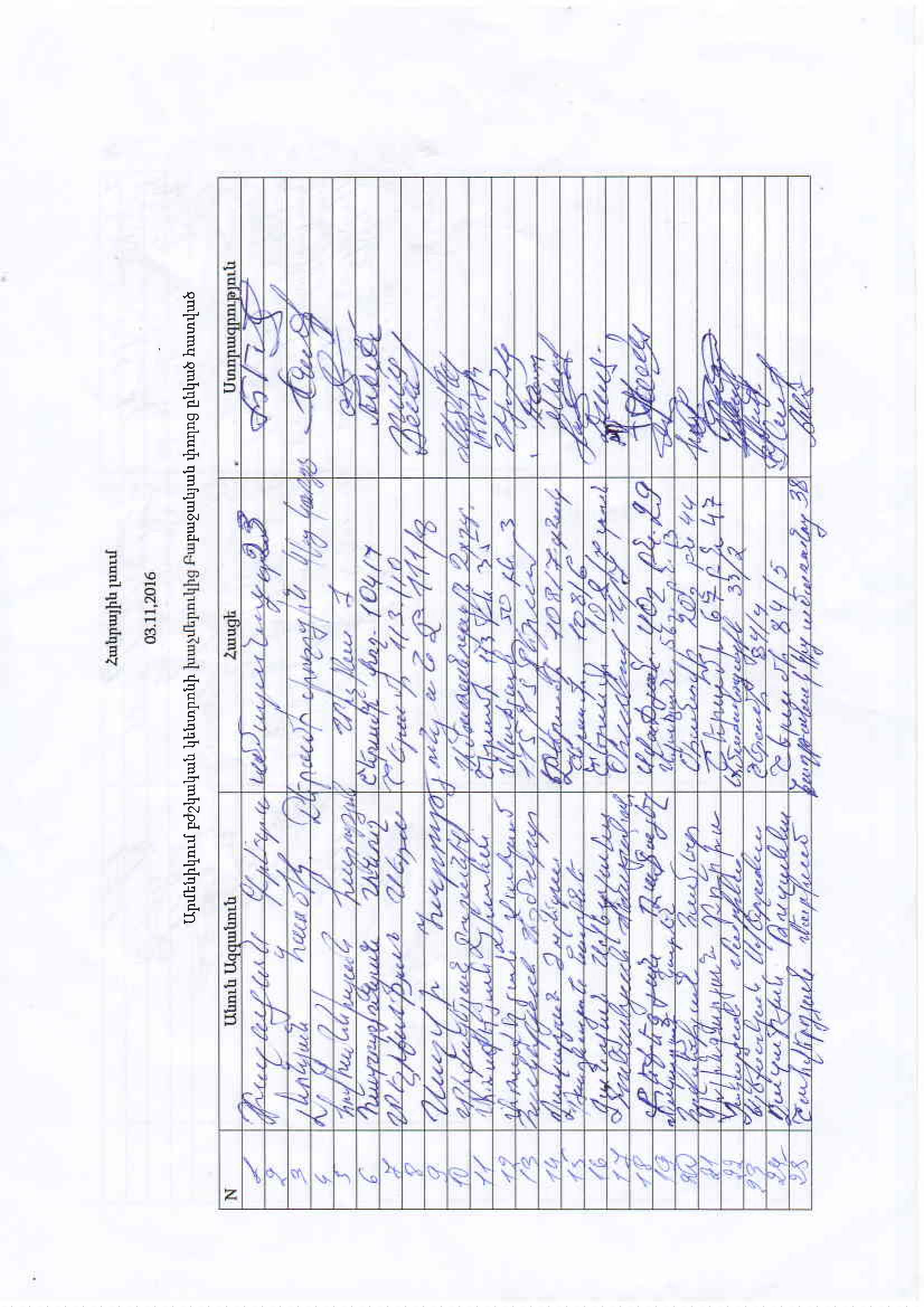 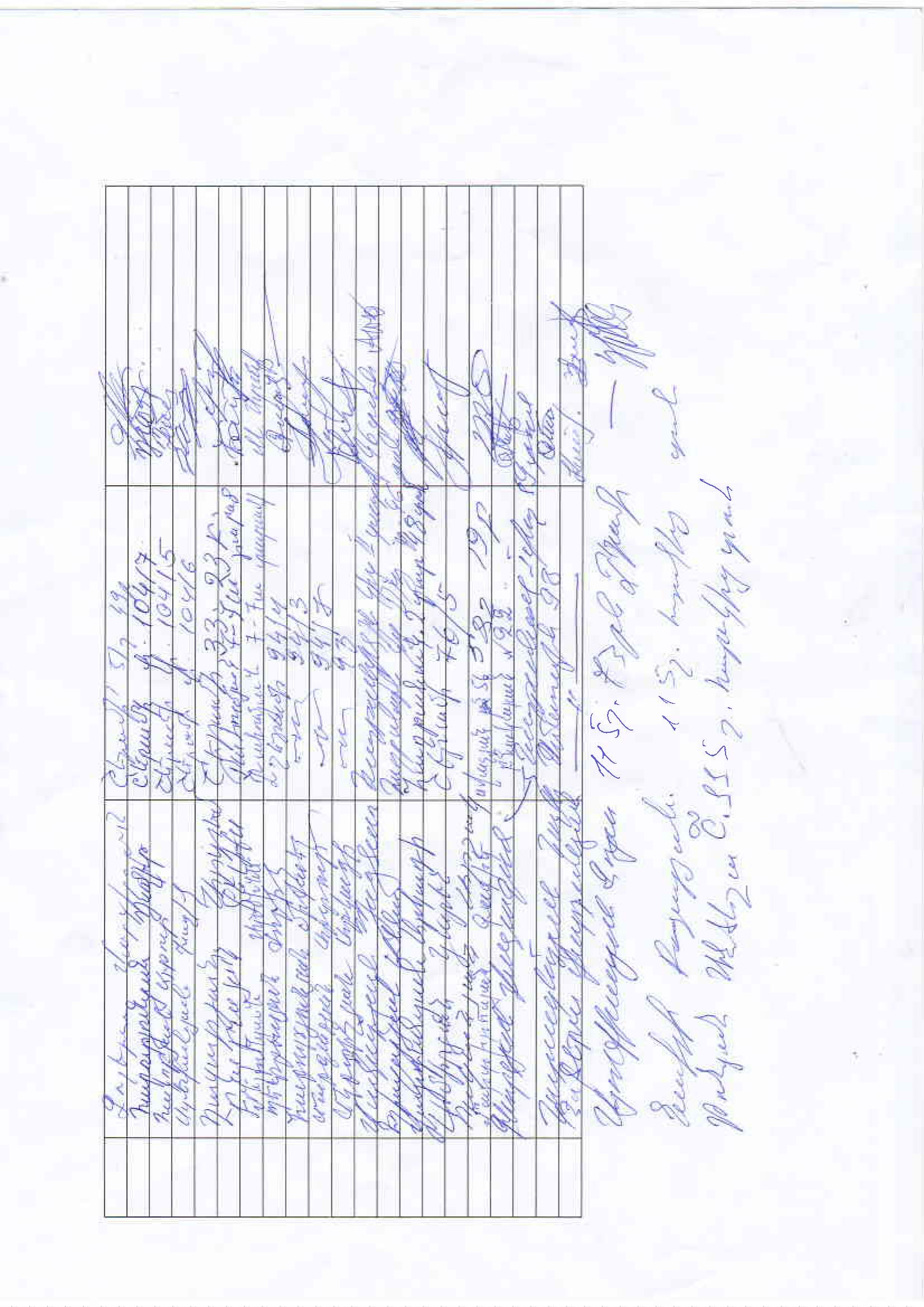 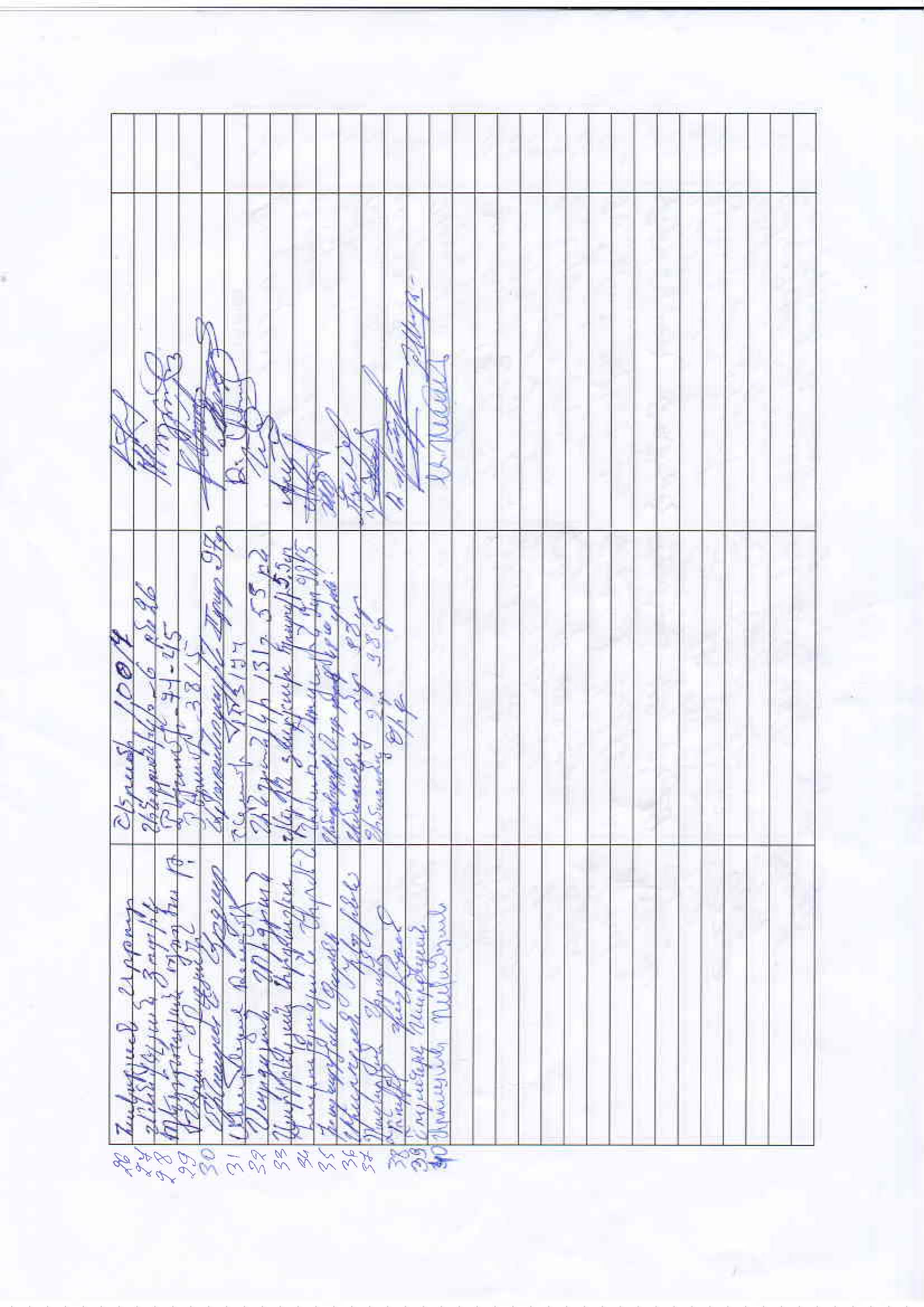 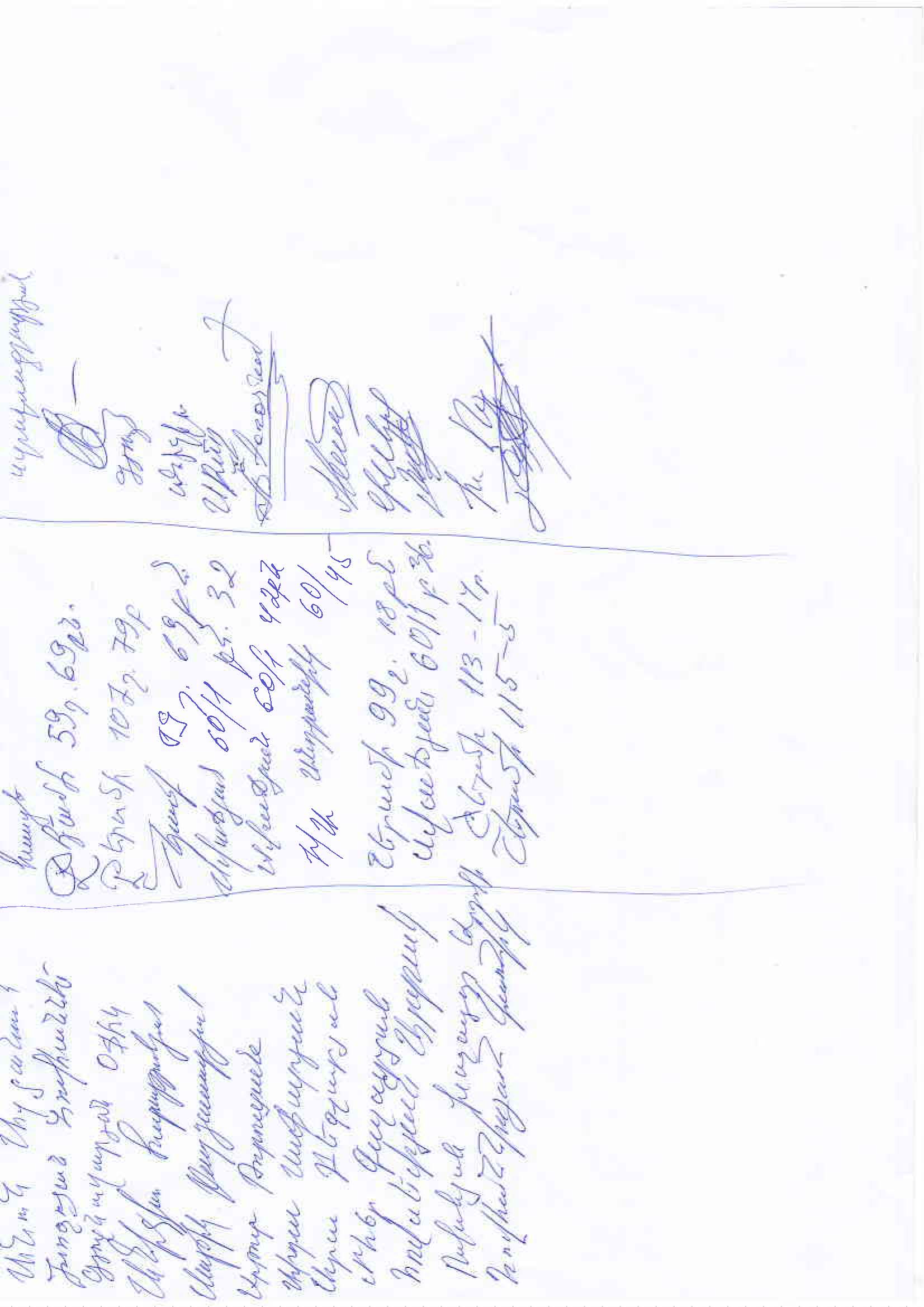 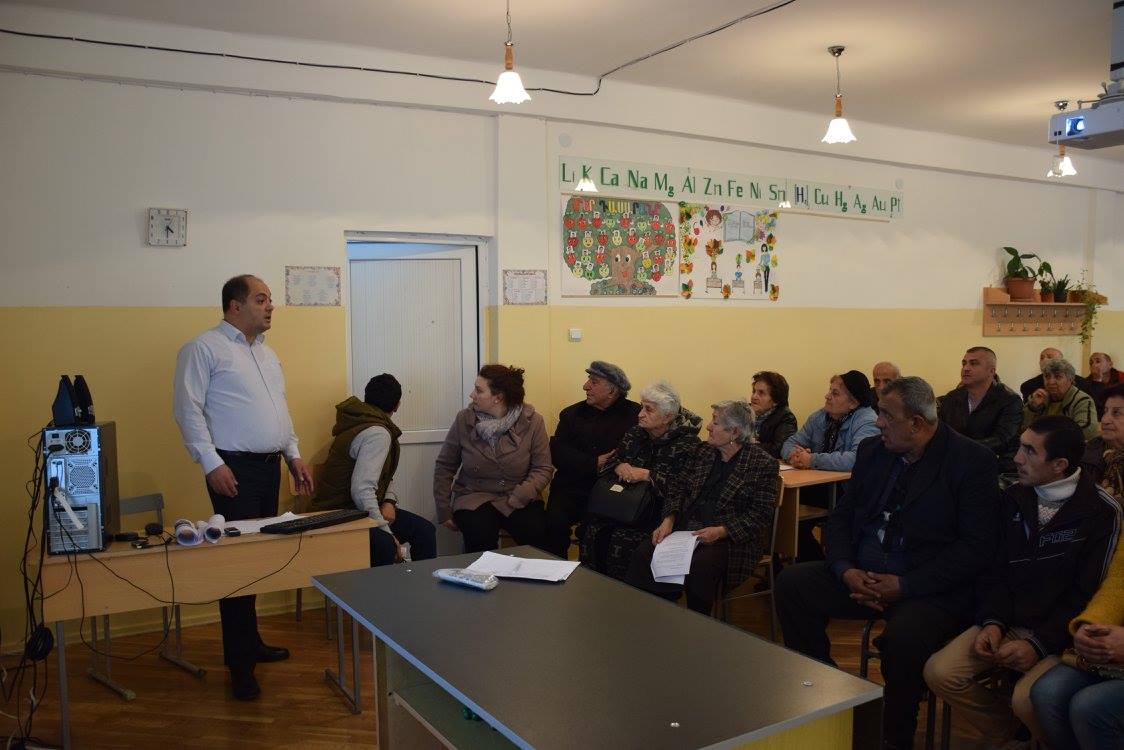 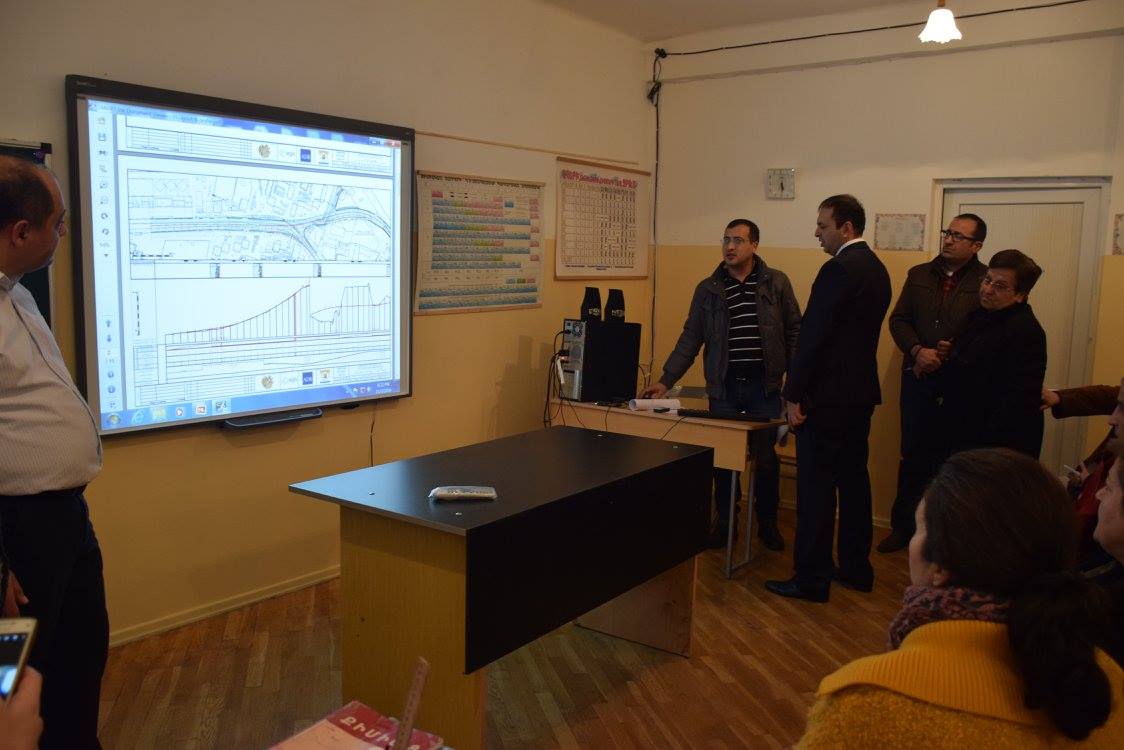 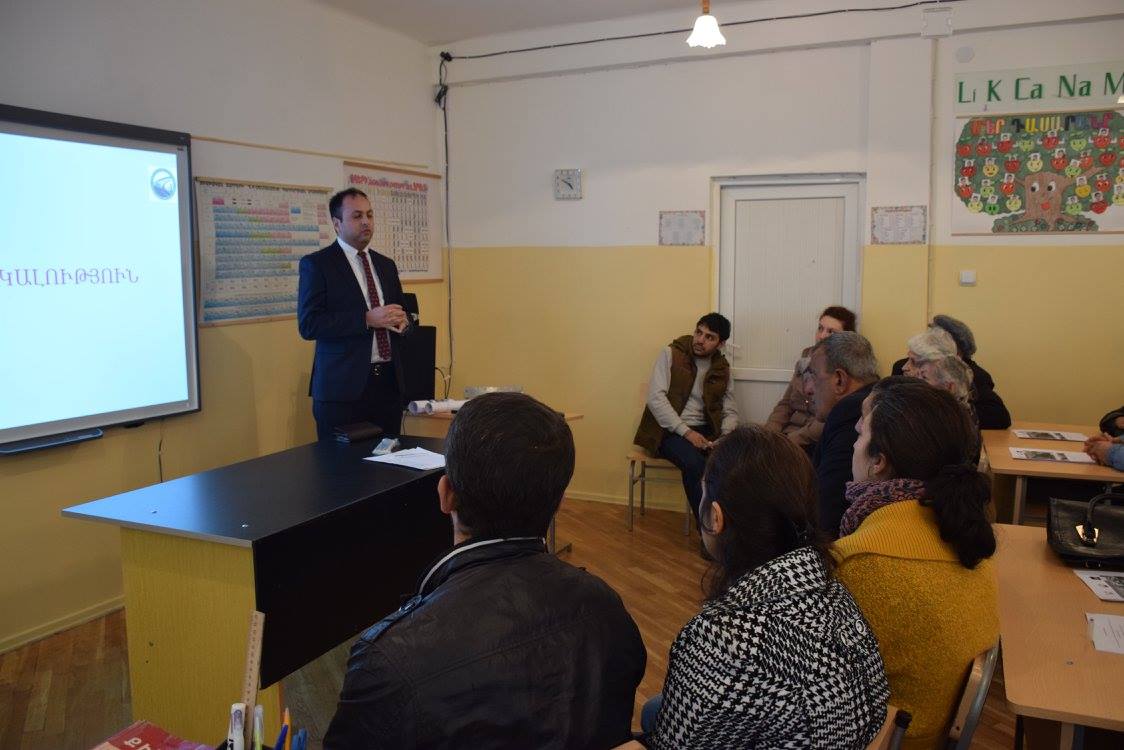 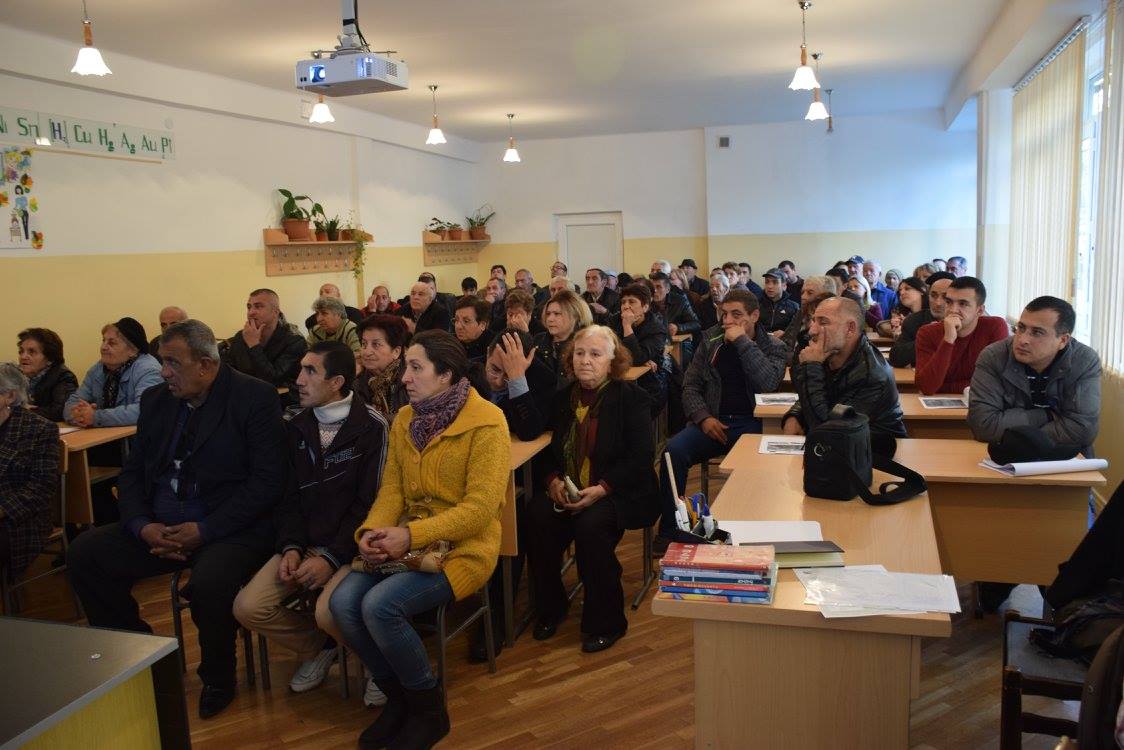 